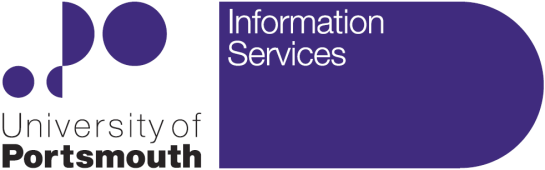 Introduction	1Overview of Housekeeping	1Housekeeping Schedule	1Identifying Orders	2Order Enquiry / Copy Screen Enquiries	2Location	2Primary Search	3Secondary Search	3Extended Search	3Navigation Options to access the Order Line List Enquiry screen	3Order Summary Screen	4Location	4Point to Ponder	4GRN statuses	4Navigation Options to access the Order Summary Enquiry screen	5Enquiry- Order Line List Screen	5Navigation Options to access the Order Line List Enquiry screen	5Overview - Secure Shell SQL Reports	6Logging on	6Points to Ponder	7Host Identification	7Process to Run a Report	7Points to Ponder	7Case and format requirements	7Correcting mistakes	8Transferring a Report to the Local Network	8Process to Transfer a Report	8Point to Ponder	8Housekeeping of reports	8Exporting a report to a local directory	9Process to Export a Report to a Local Directory	9Sorting data in Excel	10Process to sort data in Excel	10Reviewing an order in COA	10Location	10Points to Ponder	10Completed Order	10COMC’s	10Orders Annotated on the G1 Balance Report	11IntroductionOverview of HousekeepingInformation is required for the statutory Financial Accounts which are published and used by  external stakeholders to the University.At Year End, the Finance Department needs to recognise any amounts outstanding to Suppliers, for goods and services received by 31 July.  To verify these amounts, the Financial Accounts section will produce a report of any outstanding amounts, called G1 Balances.  These will be sent electronically in mid April, June and July to budget holders and Finance Officers, which in turn are disseminated throughout the departments to check.The report will detail a single figure for each Nominal Code and Cost Centre Code with an outstanding balance.  The report does not provide information on the orders which make up these balances and, therefore, they must be checked by the departments following the processes described in this manual.Housekeeping ScheduleIdentifying OrdersThe G1 balances are made up of individual orders for the Nominal and Cost Centre Code.  Each individual order will need to be identified and reviewed to enable the appropriate action to be undertaken.  A combination of the Order Enquiry / Copy screen and the SSHELL reports will enable this review, e.g.Order Enquiry / Copy Screen via Enquiry Selection Window using Primary and Secondary searchOrder Enquiry / Copy Screen via Extended Selection WindowEnquiry Order Summary Screen giving an overview of the orderOrder Enquiry / Copy Screen EnquiriesThe Order List screen provides basic information relating to the order, e.g. the supplier, value and status.This screen is the starting point for all order enquiries on COA e52.  Once the order / range of orders have been identified, all other enquiry screens can be accessed from this screen.LocationEnd User Main Menu  Order Management  Order Enquiry/CopyFigure  – Example of Order List screen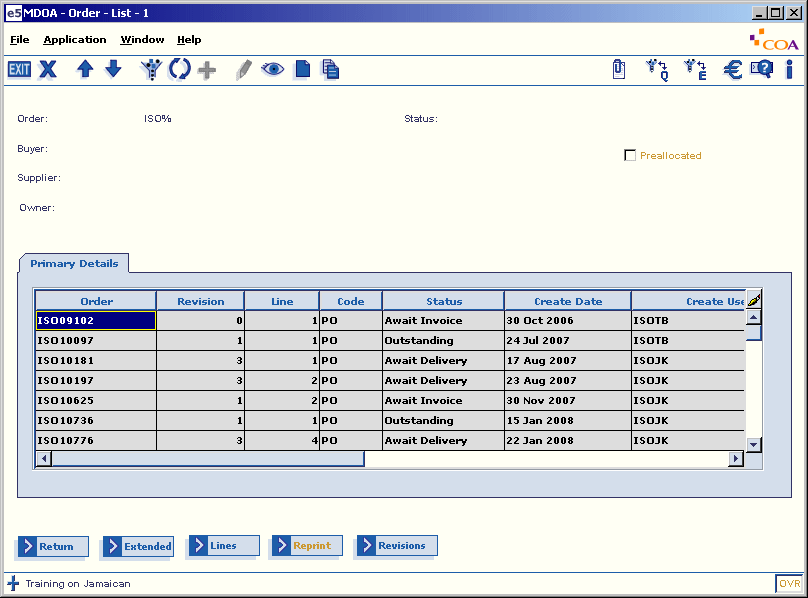 Primary SearchWhen identifying orders using the Order List selection window, only one of the primary selection fields can be used, i.e.:Secondary SearchAdditional parameters can be entered using one of the primary selection fields, plus one of the following fields:Extended SearchThe extended selection window will allow the user to select additional parameters when enquiring on an order, e.g.:Navigation Options to access the Order Line List Enquiry screenOrder List screen  Right click  Display  LinesOrder List screen  Menu bar  Application  Display  LinesOrder List screen  [Lines]Order Summary ScreenThe Order Summary screen displays an overview of the order.In addition to the overall value of the order, receipts and invoices, this screen provides details for individual order lines, e.g. order line value, receipts value and actual value invoiced.LocationEnd User Main Menu  Order Management  Order Enquiry/CopyLinesSummaryFigure 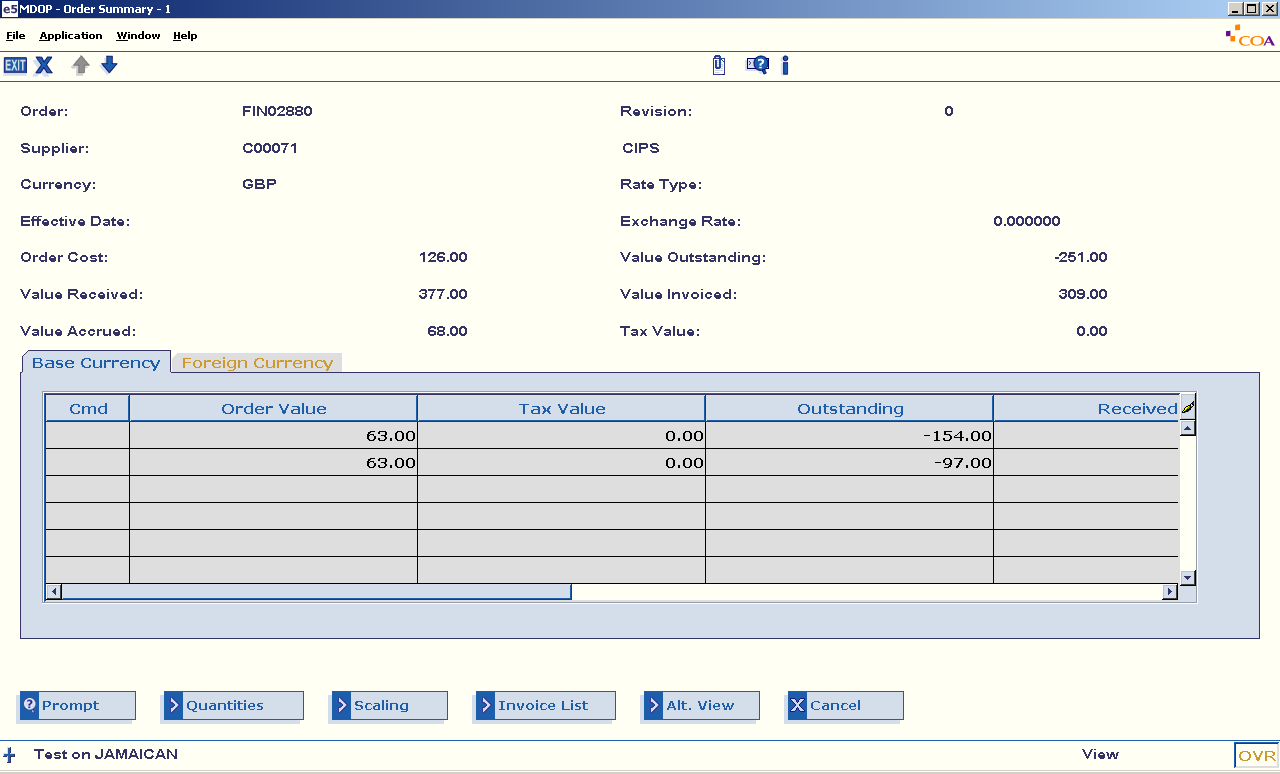 The summary screen gives you a clear indication on the summary of the order.Point to Ponder GRN statusesStatus codes give an indication of the stage an order has reached in the purchase order cycle, see CDR04 Revisions manual for further information.   The GRN status codes relate specifically to the status of the associated invoice, e.g.  Navigation Options to access the Order Summary Enquiry screenOrder List screen  Right click  Display  SummaryOrder List screen  Menu bar  Application  Display  SummaryOrder List screen  [Summary]Enquiry- Order Line List ScreenIn view mode, the Purchase Order Enter/Revise screen allows the order lines to be viewed exactly as they were entered onto the system.   This screen can be used to enquire on an order prior to any revisions being recorded.Figure 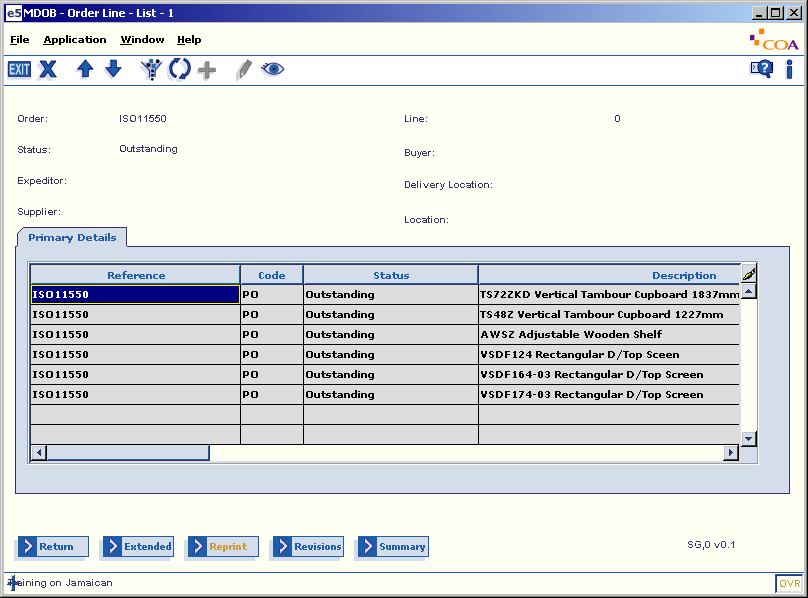 Navigation Options to access the Order Line List Enquiry screenOrder List screen  Right click  Display  LinesOrder List screen  Menu bar  Application  Display  LinesOrder List screen  [Lines]Overview - Secure Shell SQL ReportsThe SQL reports allow a variety of reports to be run which extract data from COA e52 Financials and display the data either as a printed report or in a format which can be imported into Excel or Word.They are accessed using the Internet tool ‘SSH - Secure Shell’ which can be accessed through the Start Button / Corporate systems /Finance / SSH Shell (Jamaican).Logging onFigure 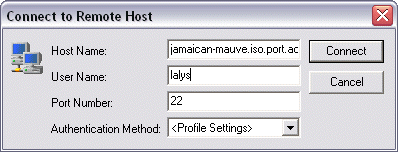 Figure 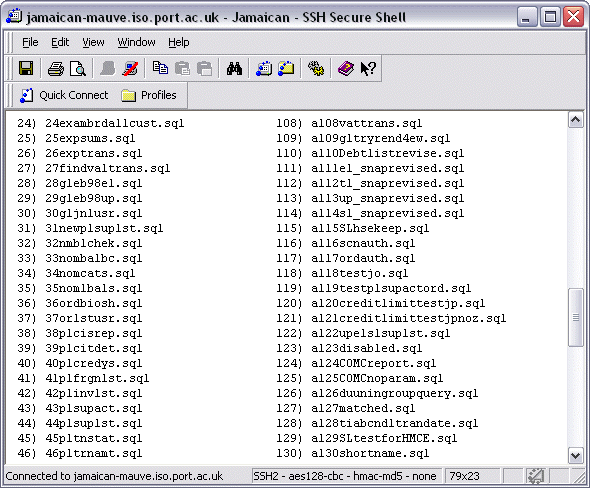 Points to PonderHost IdentificationAfter using the ‘SSH – Secure Shell’ for the first time, the system will prompt for the new host key to be saved to the local database. Use the [Yes] button.Figure 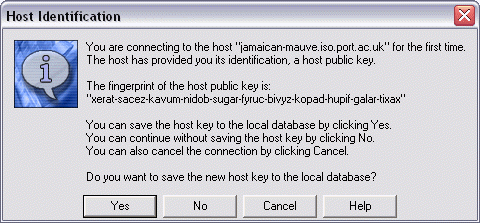 Process to Run a ReportPoints to PonderCase and format requirementsParameters must be entered in the correct format in order for the reports to work, e.g.all codes must be entered in upper case, e.g. UP, 4303Aall dates must be entered in the format DD-MM-YYYY, e.g. 20-JUNE-2010Correcting mistakesIn order to correct a typographical error use <Shift> + <Backspace> to delete a previous character.No facility exists for correcting a parameter which has already been entered.  In such cases, the report will need to be re-run with the correct criteria.Transferring a Report to the Local NetworkOnce run, the data from a report is saved to a file on the COA e52 server.  This file can be transferred to an appropriate location on the user’s pc or local network from where it can be opened and manipulated using Excel.Process to Transfer a Report Figure 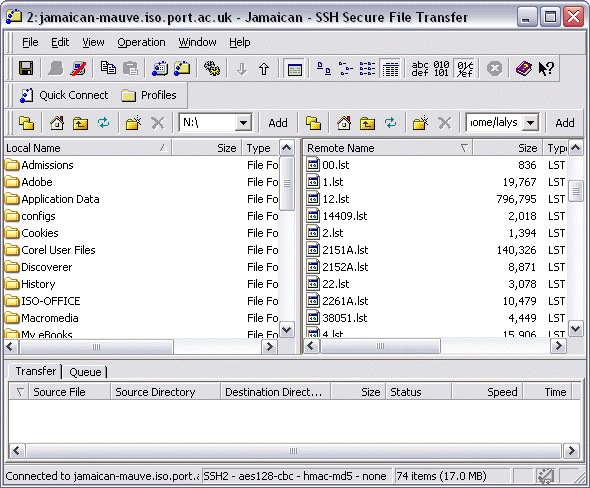 Point to PonderHousekeeping of reportsWhen only one report has been run, the application can be exited (File  Exit).  To reduce storage of unnecessary data, delete the file from the home directory.Exporting a report to a local directoryOnce run, the data from a report will need to be converted into Excel where it can be opened and the data manipulated.Figure 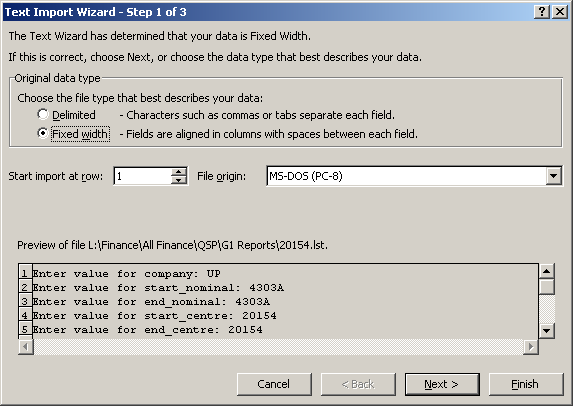 Process to Export a Report to a Local Directory Sorting data in ExcelTo be able to identify the order and the balance in COA, the data will need to be sorted using Excel.Process to sort data in Excel Reviewing an order in COAThe order will need to be viewed in COA to ascertain why there is a balance.LocationEnd User Main Menu  Order Management  Order Enquiry/CopyIf the order has a status code of ‘Complete’, contact the COA System Finance Team with the following information:Nominal codeCost Centre codeOrder Number – highlighting that it is a G1Amount to clearCredit or DebitPoints to PonderCompleted OrderThe order has to have a status code of ‘Complete’ before the information is sent to the COA System Finance Team.COMC’sCommitment Clears (COMC’s) are one sided journals that the COA System Finance Team have entered to clear balances that have not cleared once an order has been completed.Orders Annotated on the G1 Balance ReportThe orders that make up a G1 balance and what action may be required:From April through to July, Finance will commence monitoring the G1 balances.  The G1 Balance Report will be sent electronically to the Faculties and Departments To avoid lengthy G1 Balance Reports, it is recommended that Housekeeping is undertaken at the end of each quarter, e.g. Individual orders that make up the balance for the Nominal Code and Cost Centre Code will need to be identified.  See Identifying Orders, page 2.The processes and the skills required will already have been gained whilst undertaking other tasks within COA, and have been delivered by the main COA Modules and documented accordingly.This manual should be used in conjunction with all existing COA Module manuals which can be found on the following web pages at www.is.port.ac.uk/ittraining The Actions Table will help identify the work to be undertaken, and reference to the appropriate Module Manual.  See the Actions Table, page 11Order numberOrder codeLocationSupplierBuyerOwner PreallocatedOrder numberOrder codeBuyerLocationInclude PreallocatedOrder numberValueDate CreatedDate PrintedInvoice LocationCreate UserCurrencyStatus indicatorsGRN StatusExplanationRelated Order Line StatusCompleteIndicates that an invoice line has been matched to the goods receiptCompleteOutstandingIndicates that no invoice has been matched to the goods receiptAwait InvoiceHeldMatchedIndicates that the goods receipt is held because of a mis-match in priceIndicates that the goods receipt  is more than the invoice being paidAwait Invoice/Await DeliveryAwait Invoice/await DeliveryEnter Host NameEnter jamaican-mauve.iso.port.ac.uk in the ‘Host Name’ fieldEnter User Name Enter the User ID in the ‘User Name’ field The username is the university network login  and is case sensitive  [Connect]Enter password Enter the password in the pop-up windowThe password is case sensitive[OK]The numerical list of reports will be displayed as shown in Figure 5Select reportEnter the reference number of required report and use <Enter>Run reportType ‘71’ and use <Enter> to run the sql reportEnter requestingparametersThe parameters are case and format sensitive.  The requesting parameters for a selection of available reports is detailed in the Example Reports sectionSee Points to ponderUse dataThe data displayed can be either:highlighted and copied from the Secure Shell window and pasted into a word processor or saved as a file which can be opened in Excel (see Transferring a Report to the Local Network on page 8)Run report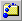 To open the Secure File Transfer windowSelect destinationUse the ‘Local Name’ window to navigate to the destination folder for the data fileTransfer Identify the report file and drag it from the ‘Remote Name’ window to the chosen destination folder, see It is now accessible on the local network and can be opened with the appropriate application, e.g. ExcelOpen ExcelOpen ExcelOpen ExcelSelect directorySelect directorySelect directoryIdentify the destination folder that the report was transferred toIdentify the destination folder that the report was transferred to Select report: Select report:Which will activate the ‘Text Import Wizard’, see  aboveWhich will activate the ‘Text Import Wizard’, see  aboveSelect ‘Import Row 11’ [Next]Delete ‘Create Break Lines’To ensure a header is visible for each columnTo ensure a header is visible for each column[Next][Finish]Delete row A2Delete row A2Delete row A2To exclude dashes in the dataTo exclude dashes in the dataSelect row A1Select row A1Select row A1Data Sort  Sort by orderData Sort  Sort by orderIdentify any COMCIdentify any COMCIdentify any COMCIf appropriate, copy Column C to Column G.Repeat the Data Sort again.If appropriate, copy Column C to Column G.Repeat the Data Sort again.Data SubtotalData SubtotalData SubtotalSubtotal  Sort by orderSubtotal  Sort by orderSelect row 2Select row 2Select row 2Information to be removed, only balance and order number to remainInformation to be removed, only balance and order number to remain Data in column M: Data in column M:Right click and format cellsRight click and format cellsSelect numberTo flag 1000 separatorTo flag 1000 separatorStatus of OrderCurrent Position ActionManualOutstandingAll now receivedEnter goods receiptCDR03OutstandingPartially receivedEnter goods receipt against relevant order line/sCDR03OutstandingNone receivedNone OutstandingNone received, and no longer requiredCancel order CDR04OutstandingNone received, and supplier is no longer availableCancel orderIf order still required, re-order from another supplierCDR04Await DeliveryRemainder has arrivedEnter goods receiptCDR03Await DeliveryPartially receivedEnter goods receipt against relevant order line/sCDR03Await DeliveryOutstanding items no longer availableItems already received to be returned to the SupplierCancel goods receipt and cancel orderIf appropriate request a credit noteCDR04Await DeliveryOutstanding items no longer available/requiredItems already received to be keptComplete the order lines received and leave the remaining linesCDR04Await DeliveryGoods receipt exists, but paid against only one line in error (by payment assistant)Subsequent lines to be cancelled by departmentsCDR04Await DeliveryGoods have been received, but the goods receipt does not match the invoice.  The amount paid has left an outstanding balanceEnter a return for the outstanding balanceCDR03Await InvoiceAwaiting payment by Finance